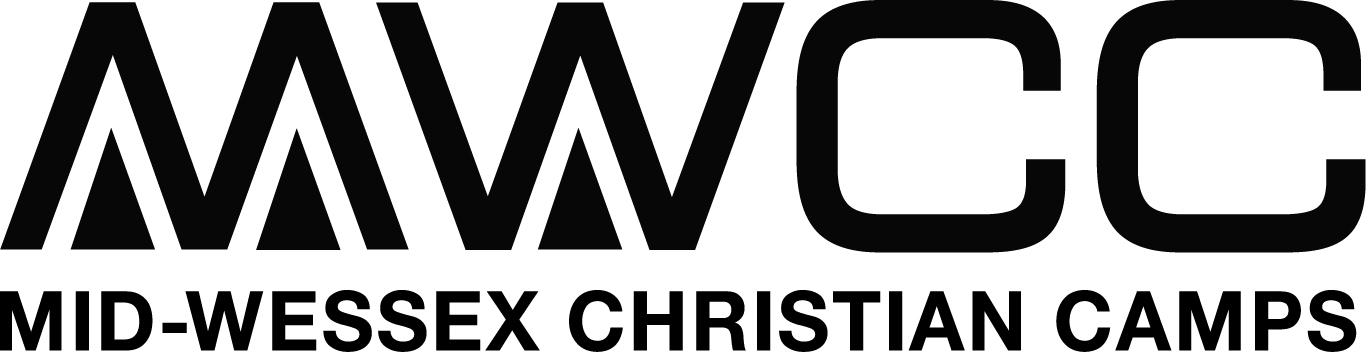 Charity Registration Number: 261883CAMPER INFORMATON PACKThis information pack contains important information for those attending Mid-Wessex camps.  It also includes some forms that need to be completed and returned to us for each camper BEFORE camp starts.  Some of these are important particularly the medical form.The pack includes:A kit list – which helps you know what you need to bring with youMedical form – must  be completed for each camper and returned to the address below at least 2 weeks before the start of your campContents of first aid kit we use on camp – we need to know what we can and can’t use on each camper, this also needs completing and returning 2 weeks before the start of campThe use of camper images form – again needs completing and returning 2 weeks before the start of camp.The three forms that need to be completed must be returned to:SANDY LOVETT24 SOUTHVILLE ROADBEDFONTFELTHAMMIDDXTW14 8AUARRIVAL ON DAY ONE AT CAMPOn the first day of your camp you should arrive on site no earlier than 4pm but before 5.30pm.  Prior to this important set up will be carried out by the leaders and where another camp has been held on the previous week, clearing up will be taking place.  Also the access to our new site at East Dean has narrow roads and we want to ensure easy access for everyone, so it would help arriving at the appointed time.  There will be MWCC leaders directing you into the site – there is plenty of parking available for drop off of campers.The address of the camp isMid-Wessex Christian CampsNew House FarmEast DeanWest SussexPO18 0NJIf you need to arrive at camp at a time outside these arrival times, please advise your camp leaders who will be in contact with you separately before camp starts.CAMPER KIT LISTIt is essential that the following items are brought with you to camp:Sleeping bagSwimwear Waterproof bag for swimwearWaterproof clothingWarm CoatWarm fleece/sweaters/cardigansWellington Boots (we are hopeful it won’t rain but the field grass can be wet first thing in the morning)TrainersFlannel, soap, toiletries and towelsToothbrush/paste, comb/hairbrushNightwearUnderwearSocks (plenty)Handkerchiefs/tissuesOther casual clothing for 7 daysBibleWriting pad and penTorchSun tan lotionSun hat/capCamp bed or single airbedIn addition the following items would be useful:Blankets (it can get cold at night)Spare batteries for your torchPTOALL ITEMS SHOULD BE MARKED WITH THE CAMPER’S NAME TO ENABLE EASY IDENTIFICATIONAll cutlery and eating utensils will be provided. Remember this is a camp, so please do not bring clothes you would not wish to get marked or spoiledPLEASE NOTE:  Please consider carefully about bringing any electronic devices to camp as there is very limited availability for recharging.  MWCC will also not be held responsible for any damage or loss of such items.If any infectious or contagious illness occurs in your household during the month before camp, it is very important to advise the Camp Leader.If any camper takes prescribed tablets or medication at the time of camp, please ensure that they are handed to the Medical officer immediately on arrival, together with a hand written note explaining the treatment. (The Medical officer will then take responsibility for the correct implementation of the treatment)Please note that information contained within the following forms, that need to be completed and returned before camp, will be kept by the camp leader and medical officer on camp for the duration of the camp, after that time they will be destroyed and information will not be stored anywhere.CAMPER HEALTH INFORMATION/CONSENT/SWIMMING ABILITY FORMPARENTAL CONSENT – In an emergency and/or I am not contactable, I am willing for my child to receive necessary hospital or dental treatment including an anaesthetic:Yes …… No (please tick one)  Signed  ………………………………………………………………………………….n.b. The information part can be completed by a carer.  Only those with parental responsibility (this does not include a foster carer) can sign the consentSWIMMING ABILITY OF CAMPER:I confirm that the above camper can swim unaided without stopping and without use of artificial swimming aids the following distances (please circle which is appropriate)CONTENTS OF CAMP FIRST AID KITPlease mark any items with a X if you would not wish us to use any of the above items (due to allergies etc) and perhaps provide an alternative suitable for your child in the space below.USES OF IMAGES OF CHILDREN – CONSENT FORMDuring camp activities, we will take photographs of the children.  We may use these images in our publicity material or in other printed publications that we produce, as well as on our website or on display boards at churches and church-based events.  We may also make video recordings of the activities, for showing at camp reunions, report meetings and church events.To comply with the Data Protection Act 1988, we need your permission before we can photograph or make any recordings of your child for promotional purchases.  Please answer questions 1, 2 and 3 below, then sign and date the form below.Please return the completed form to us.  Please note that if you do not want photographs taken, there may be some activities your child may not be able to take part in.Please delete as applicablePLEASE NOTE THAT WEBSITE CAN BE VIEWED THROUGHOUT THE WORLD AND NOT JUST IN THE UNITED KINGDOM WHERE UK LAW APPLIES.I have read and understood the conditions of use below, please sign Conditions of use This forms is valid for five years from the date you sign it.  The consent for photographs to be taken will automatically expire after this time (although we may still use them in material etc)We will not use the personal details or full names (which  means name and surname) of any child in a photographic image on video, or our website, in publicity material or any other printed publicationWe will not include personal email or postal addresses,  or telephone or fax numbers on video, on our website, in our publicity material or other printed publicationsIf we use photographs of individual children, we will not use the name of that child in the accompanying text or photo captionIf we use a chid’s first name in the text, we will not use a photograph of that child in the accompanying text or photo captionWe may include pictures of children and leaders that have been drawn by childrenWe may use group photographs or footage with very general labels such as ‘a beach activity’ of ‘fun in the forest’We will only use images of children who are suitably dressed, to reduce the risk of such images being use inappropriatelyPlease note that we cannot be held responsible for photos taken by other young people and posted on social networking sites etc.Name of camperAddressTelephone numberDate of birthName , telephone number and address of doctorAddress and telephone number of where parent/guardian can be contacted during campDetails of any illness or disability the leaders should be awareDetails of medication required during campDetails of any allergies or special diet requiredSignature of parent/guardianPrint name clearlyRelationship to camperLess than 1 length1 length3 lengthsFurther Name of camperPlease tick if you are happy that your child uses thisPlease tick if you are happy that your child uses thisCalpol six plusAntiseptic creamParacetamol tabletsAntiseptic WipesIbruprofen (nurofen) syrupArnica cream (for bruises)Ibruprofen tabletsSavlon dry antiseptic creamPiritonTCP liquits and/or ointmentCough medicineSting relief creamTunes/Strepsils or similarWitch HazelFabric plastersWaspeze sprayWaterproof plastersInsect repellentHypo allergic plastersSun tan creamMicropore tape/plastersAfter sun lotion/calamine lotionNAME OF CHILD May we use your child’s photograph in publicity material and other printed publications that we produce, or on display boards?Yes/No*May we use your child’s image on our website?Yes/No*May we record your child’s image on video?Yes/No*Parent/Guardian’s signaturePrint name of Parent/Guardian clearlyDate